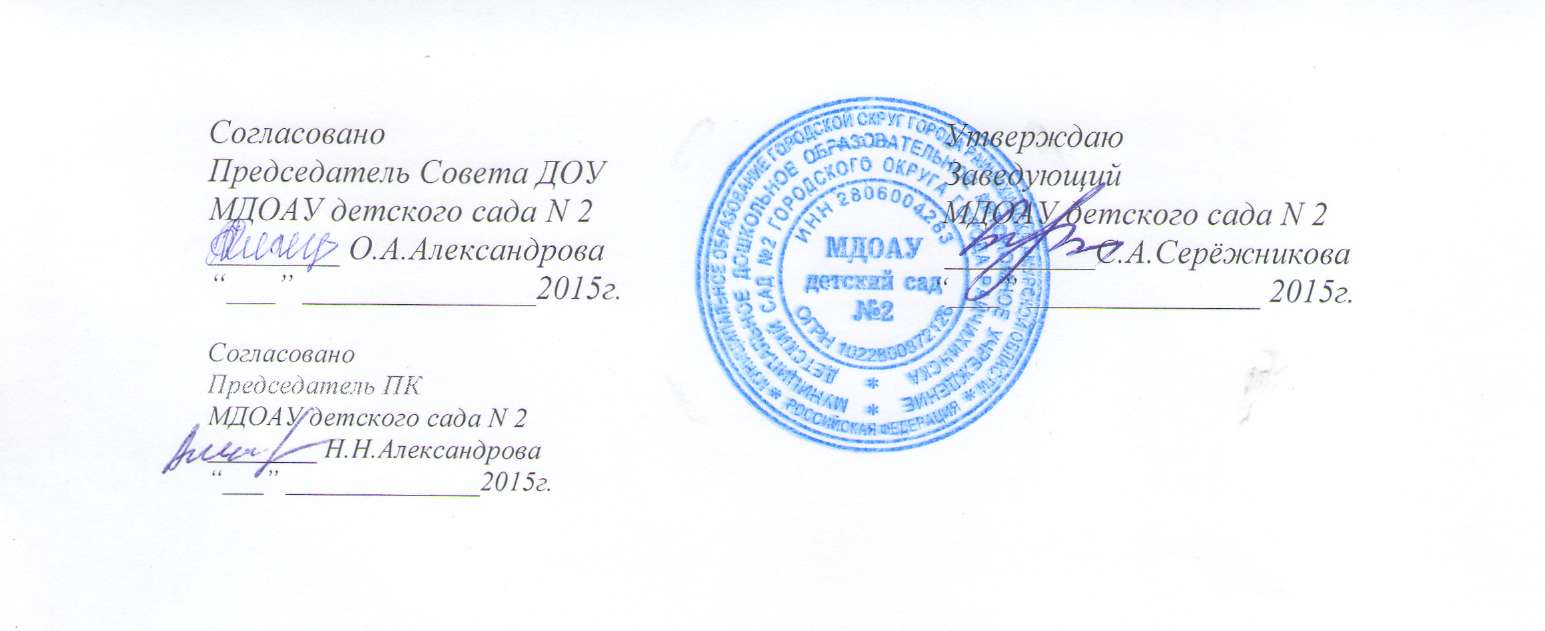 КОДЕКС ПРОФЕССИОНАЛЬНОЙ ЭТИКИ ПЕДАГОГИЧЕСКИХ РАБОТНИКОВ МУНИЦИПАЛЬНОГО  ДОШКОЛЬНОГО ОБРАЗОВАТЕЛЬНОГО АВТОНОМНОГО УЧРЕЖДЕНИЯ ДЕТСКОГО САДА №2 ГОРОДСКОГО ОКРУГА ГОРОДА РАЙЧИХИНСКА АМУРСКОЙ ОБЛАСТИОбщие положенияКодекс профессиональной этики педагогического работника (далее Кодекс) – это система моральных и этических принципов, норм и правил, которыми педагогический работник должен руководствоваться в своей деятельности.Кодекс разработан на основании положений Конституций Российской Федерации, Федерального закона от  29 декабря 2012г № 273-ФЗ «Об образовании в Российской Федерации», Указа Президента Российской Федерации от 07 мая 2012г № 597 «О мероприятиях по  реализации государственной социальной политики» и иных нормативных правовых актов Российской Федерации.Целями развития и совершенствования профессиональной культуры педагогических работников, повышения уровня социального взаимодействия в сфере образования, улучшения имиджа педагогической профессии и ДОУ.Кодекс подлежит соблюдению и распространяет своё действие на всех педагогических работников учреждения.Кодекс призван повысить эффективность выполнения педагогическими работниками своих трудовых обязанностей.II. Этические правила поведения педагогических работников при выполнении ими трудовых обязанностейПри выполнении трудовых обязанностей педагогическими работниками следует исходить из конституционного положения о том, что человек, его права и свободы являются высшей ценностью, и каждый гражданин имеет право на  неприкосновенность частной жизни, личную и семейную тайну, защиту чести, достоинства, своего доброго имени.Педагогические работники, сознавая ответственность перед государством, обществом и гражданами, призваны:Осуществлять свою деятельность на высоком профессиональном уровне;Соблюдать правовые, нравственные и этические нормы;Уважать честь и достоинство воспитанников их родителей (законных представителей) и других  сотрудников, состоявшихся в трудовых отношениях с Детским садом; Развивать у воспитанников познавательную активность, самостоятельность, инициативу, творческие способности, формировать гражданскую позицию, способность к труду и жизни в условиях современного мира, формировать у  воспитанников культуру здорового и безопасного образа жизни;Применять педагогически обоснованные и обеспечивающие высокое качество образования формы, методы обучения и воспитания;Учитывать особенности психофизического развития воспитанников и состояние их здоровья, соблюдать специальные условия, необходимые для лиц с ограниченными возможностями здоровья, взаимодействовать при необходимости с медицинскими организациями;Исключать действия, связанные  с влиянием каких- либо личных, имущественных (финансовых) и иных интересов, препятствующих добросовестному исполнению трудовых обязанностей; Проявлять корректность и внимательность к воспитанникам, их родителям (законным представителям) и коллегам;Проявлять терпимость и уважение к обычаям и традициям народов России и других государств, учитывать культурные и иные особенности различных этнических, социальных групп и концессий, способствовать межнациональному и межконфессиональному согласию воспитанников;Воздерживаться от поведения, которое могло бы вызвать сомнение в добросовестном исполнении педагогическим работником трудовых обязанностей, а также конфликтных ситуаций, способных нанести ущерб его репутации или авторитету Детского сада.Педагогическим работникам следует быть образцом профессионализма, безупречной репутации, способствовать формированию благоприятного морально-психологического климата для эффективной работы.Педагогическим работникам надлежит принимать меры по недопущению коррупционно опасного поведения педагогических работников, своим личным поведением подавать пример честности, беспрестанности и справедливости.При выполнении трудовых обязанностей педагогический работник не допускает:Любого вида высказываний и действий дискриминационного характера по признакам пола, возраста, расы, национальности, языка, гражданства, социального, имущественного или семейного положения, политических или религиозных предпочтений;Грубости, проявлений пренебрежительного тона, заносчивости, предвзятых замечаний, предъявления неправомерных, незаслуженных обвинений;Угроз, оскорбительных выражений или реплик, действий, препятствующих нормальному общению или провоцирующих противоправное поведение.Педагогическим работникам следует проявлять корректность, выдержку, такт и внимательность в обращении с участниками образовательных отношений, уважать их честь и достоинство, быть доступным для общения, открытым и доброжелательным.Педагогическим работникам рекомендуется соблюдать культуру речи, не допускать использования в присутствии всех участников образовательных отношений грубости, оскорбительных выражений или реплик.Внешний вид педагогического работника при выполнении им трудовых обязанностей должен способствовать уважительному отношению к  сотрудникам Детского сада, способствовать общепринятому деловому стилю, который отличают официальность, сдержанность, аккуратность.III. Ответственность за нарушение положений КодексаНарушение педагогическим работником положений настоящего Кодекса рассматривается на заседаниях Педагогического совета, Общего собрания работников Детского сада, комиссии по урегулированию споров.Соблюдение педагогически работником положений Кодекса может учитываться при проведении аттестации педагогических работников на  соответствие занимаемой должности, при применении дисциплинарных взысканий в случае совершения работником, выполняющим воспитательные функции, аморального проступка, несовместимого с продолжением данной работы, а также при поощрении работников, добросовестно исполняющих трудовые обязанности.